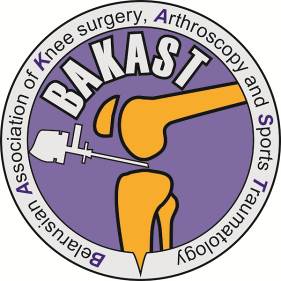 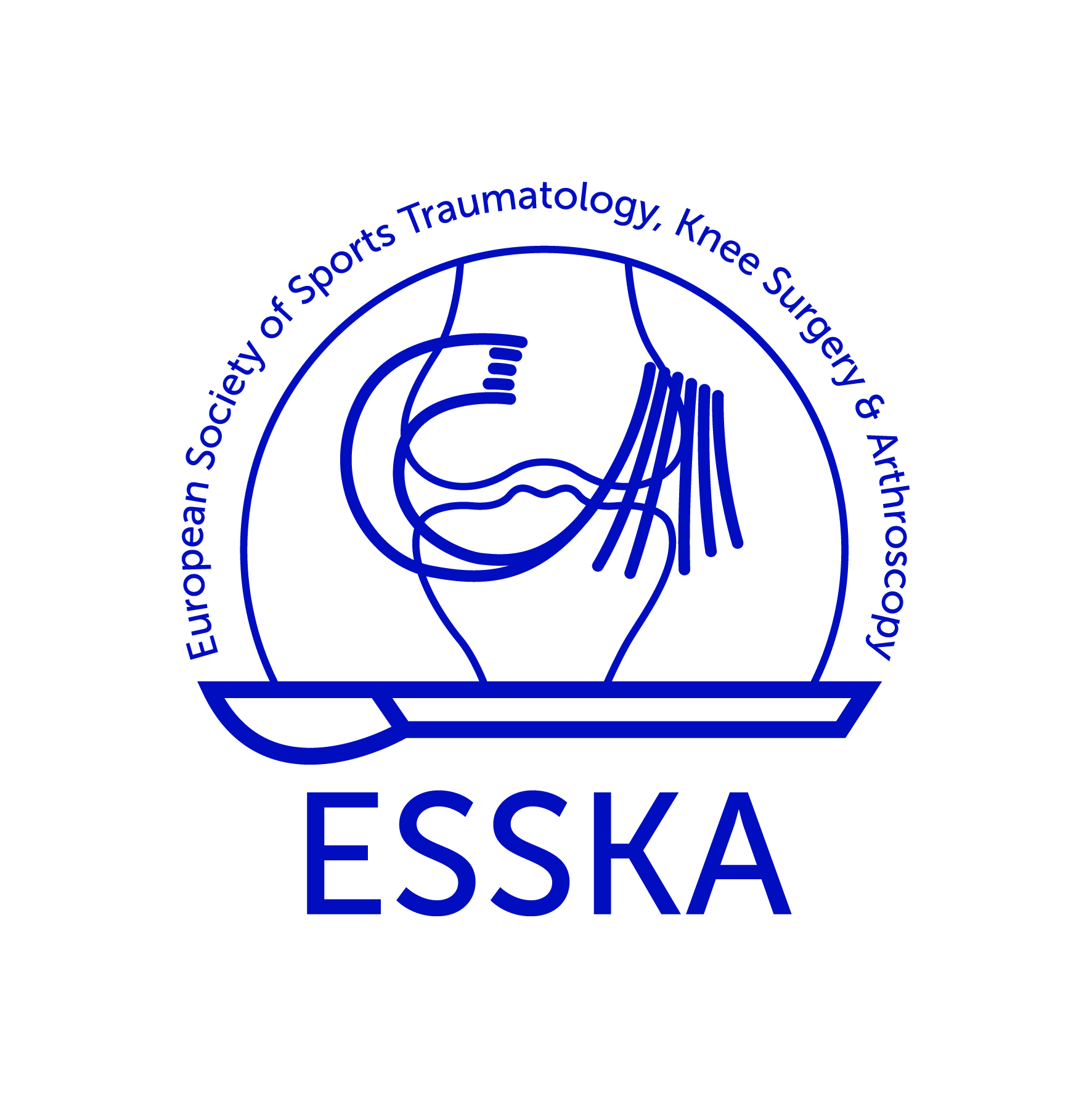 PROGRAMME3rd International BAKAST Congress «Arthroscopic and Minimally Invasive Surgery of the Shoulder Joint» (19 May 2017 Minsk, Belarus)Location: National Olympic Committee of the Republic of Belarus                 Radushnaja street, 27, Minsk, Belarus 08:00-10:00Registration Moderation:Beletskiy A., Eismont O., Randelli P., Strafun S.10:00-10:10Opening Ceremony10:10-10:20The Development of Domestic Arthroscopic SurgeryEismont O. (Belarus)10:20-10:30Cooperation between BAKAST and ESSKARandelli P. (Italy)10:30-10:50Diagnosis and Treatment of Chronic Painful ShoulderStrafun S. (Ukraine)10:50-11:00Rotator Cuff Tear in AthletesRandelli P. (Italy)11:00-11:10Transosseous Rotator Cuff Repair, Surgical Technique and ResultsRandelli P. (Italy)11:10-11:30Operative Management of Rotator Cuff Tears. Indications, Technique, ResultsFranel J. (Poland)11:30-11:40Discussion11:40-12:00Coffee breakModeration:Gerasimenko M., Макаrevich E., Franel J., Skakun P. 12:00-12:10 Treatment Tactics in Symptomatic Acromioclavicular OsteoarthritisIl’in D., Коrolev А., Logvinov А.  (Russia)12:10-12:20Management of Partial Thickness Rotator Cuff TearsLogvinov А., Коrolev А., Il’in D. (Russia)12:20-12:30Diagnosis and Treatment of Superior Glenohumeral Ligament Lesions (Pulley Lesion)Strafun А., Bogdan S. (Ukraine)12:30-12:40Long-term Results of Conservative Treatment of Rotator-Biciplital Complex LesionsSavchuk А., Danilenko О., Макаrevich E. (Belarus)12:40-12:50Arthroscopic Rotator Cuff Repair: Errors and ComplicationsStrafun А., Bogdan S. (Ukraine)12:50-13:00Portal Placement for Shoulder ArthroscopyIl’in D., Коrolev А., Logvinov А. (Russia)13:00-13:10Arthroscopic and Less-Invasive Shoulder SurgeryPiven U. (Ukraine)13:10-13:20The Role of Hyaluronan in Management of Shoulder PathologyPeresada А. (Belarus)13:20-13:30Discussion13:30-14:30LunchModeration:Kezlya О., Domzalski M., Murzich А., Lashkovski V.14:30-14:50Shoulder Instability – Types, Diagnosis and ManagementFranel J. (Poland)14:50-15:00Posterior Instability of the ShoulderRandelli P.  (Italy)15:00-15:10Biomechanics of the Shoulder after Latarjet ProcedureDomzalski M. (Poland)15:10-15:20Shouder Instability in Terms of Rotator-Bicipital ComplexDanilenko О., Макаrevich E., Savchuk А., Маlashko А. (Belarus)15:20-15:30Application of 3D Printing and Additive Technologies in Surgical Management of Recurrent Shoulder Instability with Significant Bone LossVetoshkin А. (Russia)15:30-15:40Rotator-Bicipital Complex Lesions in Instability of Long Head of Biceps TendonDanilenko О., Макаrevich E., Маlashko А. (Belarus)15:40-15:50Algorithm for Diagnostics of Rotator-Biciplital Complex LesionsМаlashko А., Danilenko О., Макаrevich E., Savchuk А. (Belarus)15:50-16:00Use of Regen PRP in OrthopedicsVencevicius R.( Lithuania)16:00-16:10Discussion16:10-16:30Coffee breakModeration:Eismont O., Zagorodniy G., Nikolaev V., Boloboshko К.16:30-16:50Functional Results of Operative and Nonoperative Treatment of Proximal Humerus FracturesRomanowski L. (Poland)16:50-17:00Surgical Management of Proximal Humerus FracturesNeustroev D. (Belarus)17:00-17:10Surgical Management of Scapular FracturesStrafun S., Gaiyovich V., Gaiyovich I. (Ukraine)17:10-17:20Trapezius Transfer in Terms of Practical AnatomyDivovich G. (Belarus)17:20-17:30Interscalene Brachial Plexus Block for Shoulder SurgeryPecherskiy V. (Belarus)17:30-17:40Rehabilitation in Shoulder DiseasesPeresada А. (Belarus)17:40-17:50Healing Treatment Features of the Musculoskeletal System in AthletesZagorodniy G. (Belarus)17:50-18:00Discussion18:00-18:30Summing-up of the Congress. Presenting certificates18:30Dinner & Party